DISTRICT ‘A’ U18’s GAME MANAGEMENT GROUP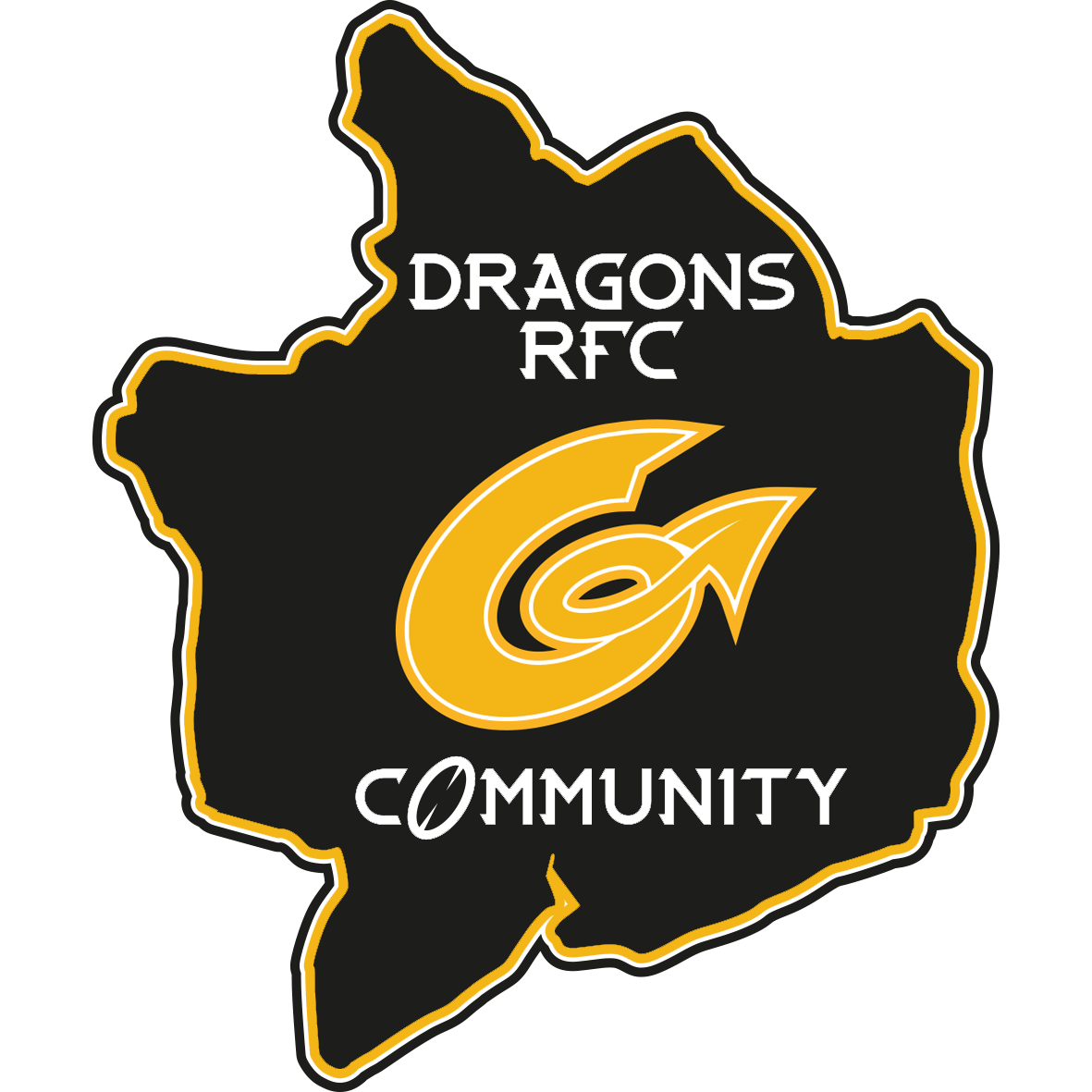 (Established in 2017)MEMBERSHIP FORM FOR THE SEASON 2022/23Please give full details as required and return to the Group’s Financial Controller, along with the Membership Fee, as soon as possible.Name of Club: _______________________________________________________________________UNDER 18’sContact Details for ChairpersonName (print) ________________________________________________________Address   __________________________________________________________                  ___________________________________________________________                  _________________________________ Postcode_________________E- mail Address   ___________________________ Tel No.______________________________Contact Details for SecretaryName (print) ________________________________________________________Address   __________________________________________________________                  ___________________________________________________________                  _________________________________ Postcode_________________E-mail Address   ___________________________ Tel No.______________________________Please note:- Correspondence will only be accepted from the above Officers of the Club and also any correspondence that may be sent out from the GMG will be to the 2 people above.  TEAMSPlease mark an X in the box to indicate which age groups you hope to be running in the forthcoming season, or if you are running more than one team place the number of teams in the box.MINIS                                                                                      JUNIORSYOUTH                                                                     GIRLSMEMBERSHIP FEES PER SECTION: Mini Teams (8's to 11's) 						- £20 for mini sectionJunior Teams (12's to 16's)						- £20 for junior sectionYouth Teams (17’s and Youth) 					- £20 for youth Girls Hub Teams							- £20 per HubDECLARATIONThe Club, ________________________RFC, wish to be Members of the Group for the Season 2022/23 and will abide by the rules of the Rules of the Group, with all players registered being of correct age and will also pay the Membership Fees as required.Signed ____________________________ Position ___________________________Date _____________   Please return to:-Our first preference for payment would be by online banking. If this is the case, please ask for our Bank details by contacting info@districta-gmg.wales . The form can be completed electronically and returned to the same e-mail address. If you wish to complete the form manually then return it plus the relevant payment to:-The Financial Controller, District ‘A’ GMG, 9 Forest Ave., Cefn Hengoed, Hengoed CF82 7HY, as soon as possible.Please make Cheques made payable to -     District ‘A’ GMG PLEASE SEE BELOW, A NOTE REGARDING PERSONAL DATANew Data Protection RegulationsThe new General Data Protection Regulations (GDPR) came into effect from the 25th of May 2018 and as such the GMG must produce a Data Protection Statement. Data Protection StatementIntroductionYour personal data is data which by itself or with other personal data for the reasons set out below. We will collect most of this directly from this form. The sources of personal data collected indirectly are mentioned in this statement. The personal data we currently collect include:Full name and personal details including contact information (e.g. home address, email address, home and mobile telephone numbers).Personal data about other named contacts. You must have their authority to provide their personal details on this form. You should share this data protection statement with them beforehand together with details of what you are disclosing on their behalf.This statement also applies to anyone signing up to the GMG’s Social Media Sites. Anybody signing up to these sites on behalf of your Club should also be shown a copy of this Statement.Providing your personal dataWe will tell you if providing some personal data is optional, including if we ask for your consent to process it. In all other cases you must provide your personal data so we can process this Application Form.Using your personal dataWe will process your personal data:As necessary to perform our agreement with you in order to update our records.As necessary for our own legitimate reasons, for good governance, accounting and managing ofthe GMG’s business.As necessary to comply with any legal obligations.Sharing of your personal dataSubject to applicable data protection law we will not share your personal data with any other third party without seeking prior permission from you.Retention period for personal dataWe will gather your personal data on an annual basis. The personal data from the previous annual period will be destroyed on the provision of new data.Your rights under applicable data protection lawYour rights are as follows:The right to be informed about our processing of your personal data.The right to have your personal data corrected if it is inaccurate.The right to object to processing of your personal data.The right to restrict processing of your data.The right to have your personal data erasedData anonymisation and aggregationYour personal data may be converted into statistical or aggregated data which cannot be used to identify you, then used to produce statistical research and reports. This aggregated data may be shared and used in all ways described above. Please keep a copy of this Data Protection Statement and show it to anybody who may have their details gathered by us.U7U8U9U10U11U12U13U14U15U16U17Youth TeamU15U18Hub